Roman Catholic Diocese of Victoria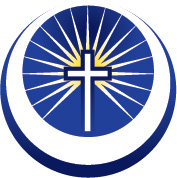 Appeal Office4044 Nelthorpe Street, Victoria BC V8X 2A1 – Tel: (250) 479-1331 – Fax: (250) 479-5423 – Web: rcdvictoria.org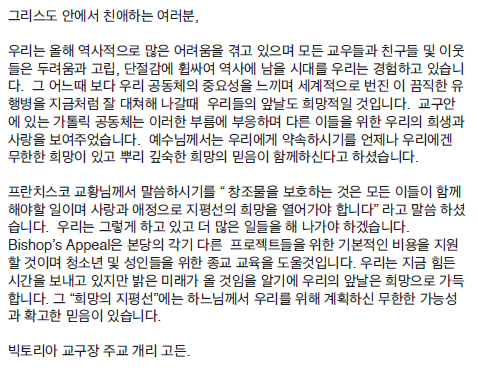 